ضمن فعاليات أسبوع البحث العلمي والمعرض المصاحبمعالي مدير الجامعة يزور جناح الكلية ..ويشيد بالإنجازات البحثية والعلمية المعروضةحظي جناح الكلية المشارك في فعاليات أسبوع البحث العلمي بزيارة معالي مدير الجامعة ، الدكتور خالد بن سعد المقرن ، يرافقه كل من سعادة وكيل الجامعة للدراسات العليا والبحث العلمي ، الدكتور محمد الشايع ، وسعادة وكيل الجامعة للشؤون التعليمية الدكتور محمد الركبان، وسعادة وكي الجامعة الدكتور مسلم الدوسري، وسعادة عميد البحث العلمي الدكتور محمد بن ناصر السويد ، وعدد كبير من الحضور ، وذلك ضمن المعرض المصاحب لفعاليات أسبوع البحث العلمي الذي عقد في رحاب الجامعة في الفترة ما بين 24-27 /1436/2هـوقد كان في استقبال معالي مدير الجامعة والوفد المرافق له ، كل من سعادة وكيل الكلية للدراسات العليا والبحث العلمي ، الدكتور عثمان بن عبدالله الصالح ، وسعادة رئيس قسم العلوم الإدارية والإنسانية ، الدكتور خالد بن ناشي المضيبري ، وعدد من أعضاء هيئة التدريس بالكلية. حيث قام سعادة الدكتور الصالح بتقديم عرض مفصل حول أبرز انجازات الكلية البحثية والعلمية خلال العام الأأكاديمي المنصرم ، تمثلت في عرض كتيب لملخصات الأبحاث العلمية المنشورة لعدد من أعضاء هيئة التدريس بالكلية ، والذي يمثل خلاصة النتاج البحثي والعلمي لأعضاء هيئة التدريس بالكلية ،  إضافة إلى عرض ملخص حول حلقات النقاش العلمية ، التي انتهجتها الكلية – منذ العام الماضي – في سبيل إبقاء أعضاء هيئة التدريس فيها على صلة متجددة بأبرز وأحدث الموضوعات العلمية والبحثية ، وذلك من خلال تقديم هذه الموضوعات ضمن حلقات نقاش علمية دورية ، يتم فيها استضافة عدد من الباحثين الأكاديميين المتخصصين سواء من داخل الكلية أو من خارجها ، مما يتيح فرصة فاعلة ومشجعة نحو تبادل الأفكار البحثية والنقاشات البناءة بين المتخصصين في موضوع النقاش بخاصة وكافة الحضور بعامة ، الأمر الذي ينعكس إيجابا نحو تحفيز الإنجاز البحثي وتعميم الفائدة العلمية بين أعضاء هيئة التدريس بالكلية.كما واستعرض سعادة الدكتور الصالح أحد أبرز إنجازات الكلية على صعيد الكتب والمؤلفات العلمية ، تمثل في الإنجاز الذي حققه اثنان من أعضاء هيئة التدريس بالكلية ، هما الدكتور خالد بن ناشي المضيبري والدكتور الصادق يحيى عزة ، وذلك بمشاركتهما في تأليف أحد الكتب الأكاديمية المنشورة عالميا ، والذي نشر تحت عنوان "Learning in a digitalized age" ، حيث ساهم انجازهما هذا في وضع بصمة جلية وبارزة للجامعة في أحد أبرز المؤلفات الأكاديمية عالميا ، الأمر الذي يعزز من دور ومكانة الجامعة على الصعيد الأكاديمي ، محليا وعربيا وعالميا.وقد أثنى معالي مدير الجامعة على ما تم عرضه من إنجازات بحثية وعلمية للكلية ، مؤكدا على أن مثل هذه الإنجازات هي ما تسعى الجامعة لتحقيقها في سبيل الوصول إلى التقدم والتميز في مجالات البحث والإبتكار العلمي ، مما يسهم بفاعلية في تأكيد رؤية الجامعة ودعم رسالتها وتحقيق أهدافها نحو التميز والإبداع في كافة المجالات وبخاصة الأكاديمية والبحثية.وفي ختام زيارته لجناح الكلية ، تقدم معالي مدير الجامعة بالشكر والثناء لفريق عمل الكلية على ما قدمته من انجازات مميزة في مجال البحث والتأليف العلمي ممثلا بما تم عرضه في جناح المعرض المصاحب ، متمنيا لكادرها السير بخطى ثابتة نحو مزيد من التقدم والنجاح. 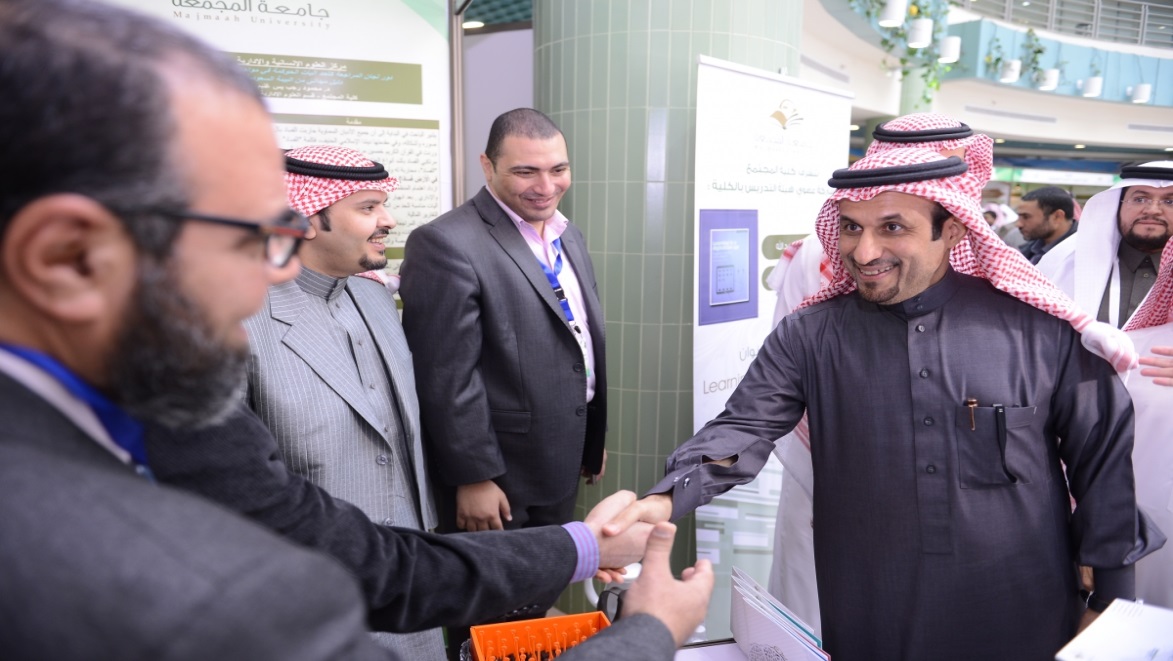 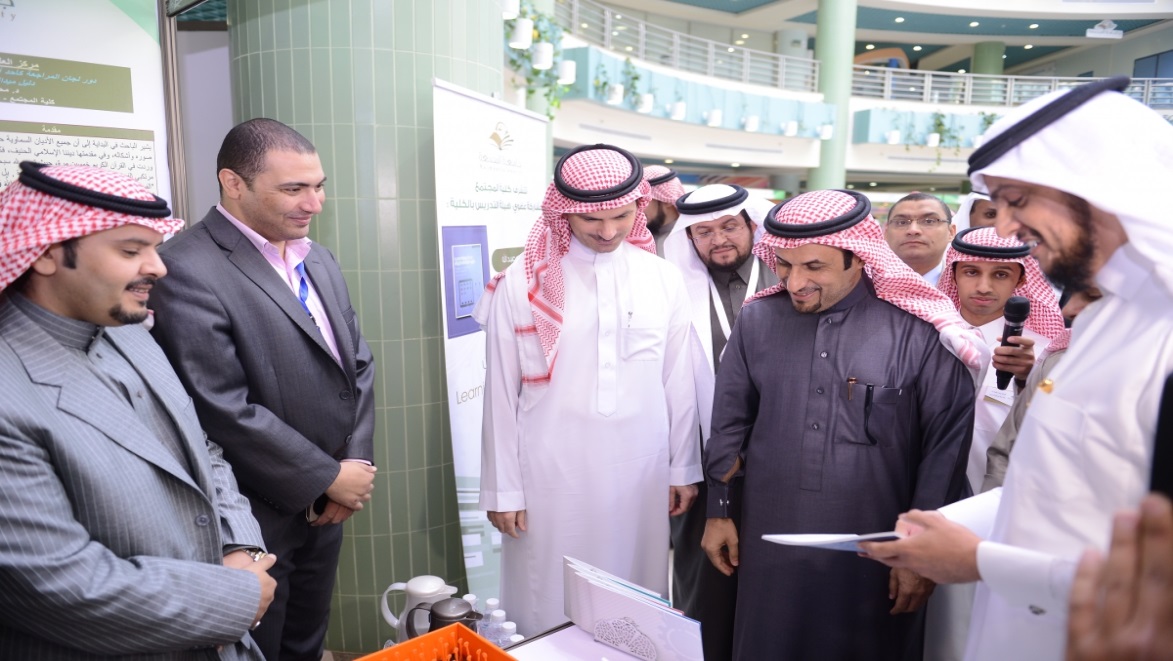 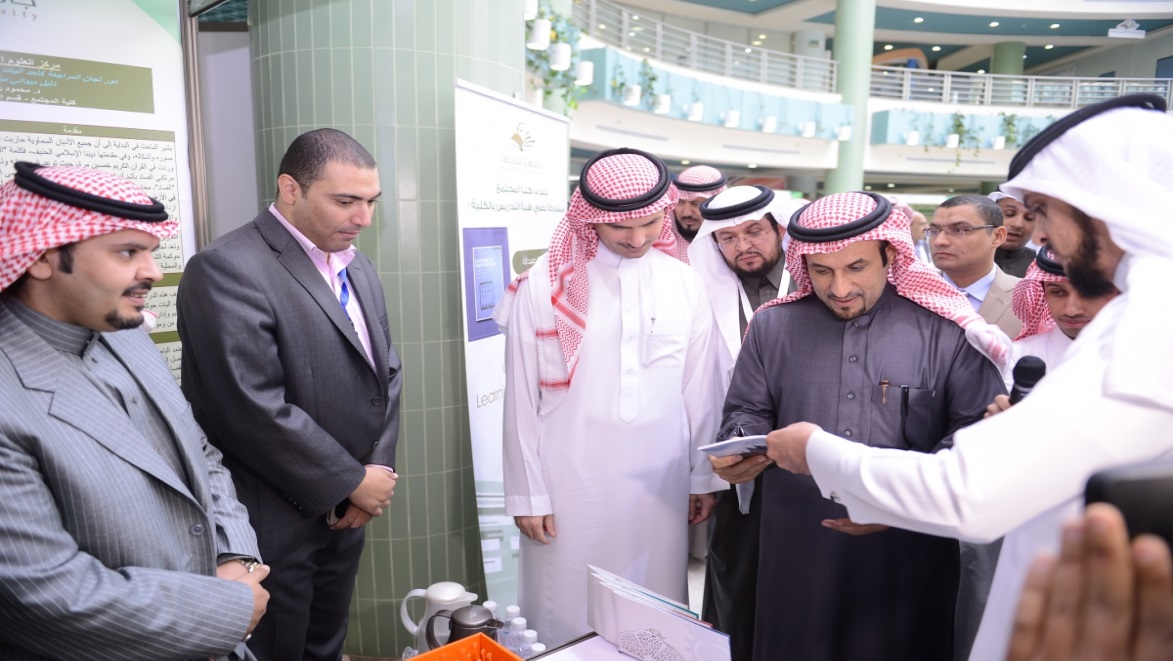 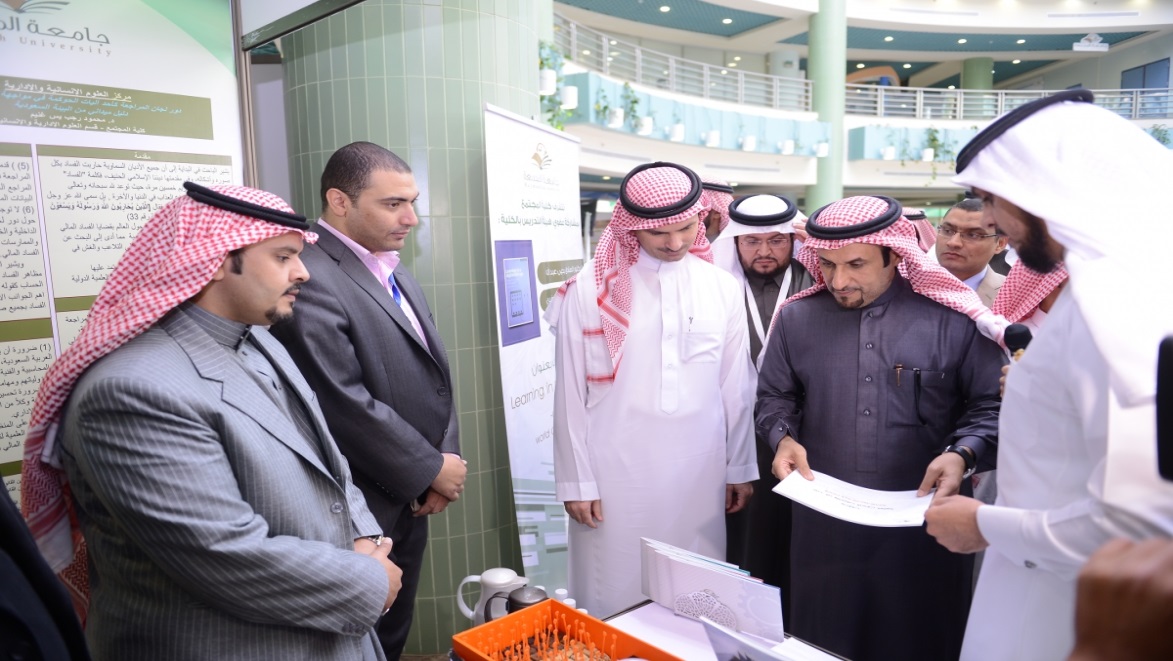 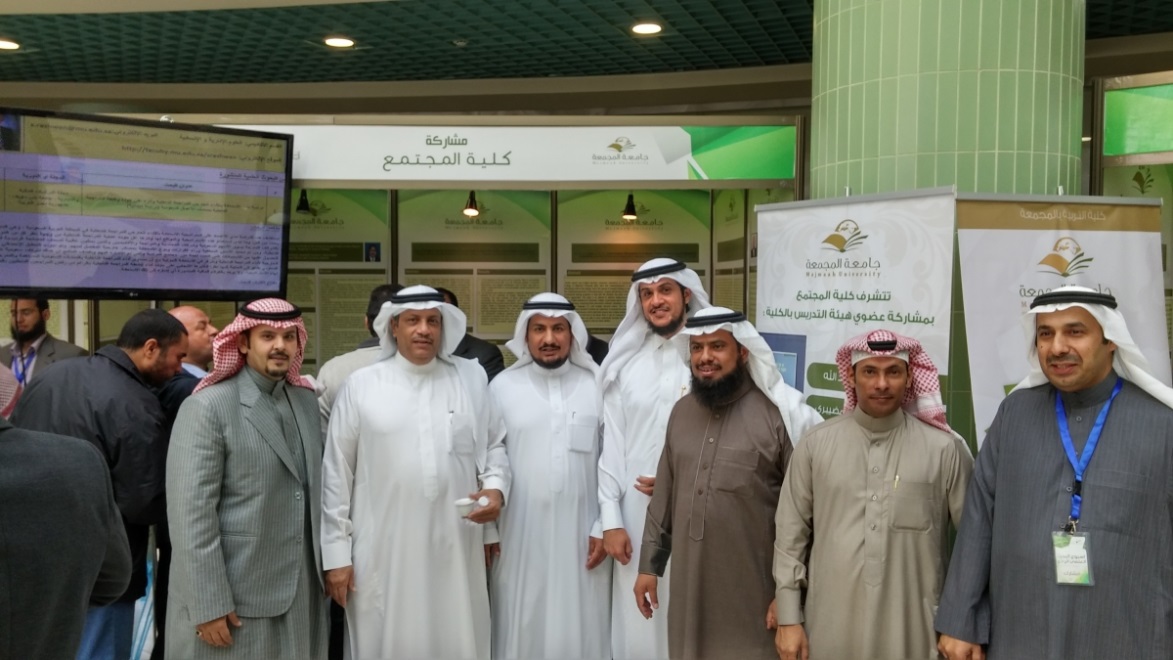 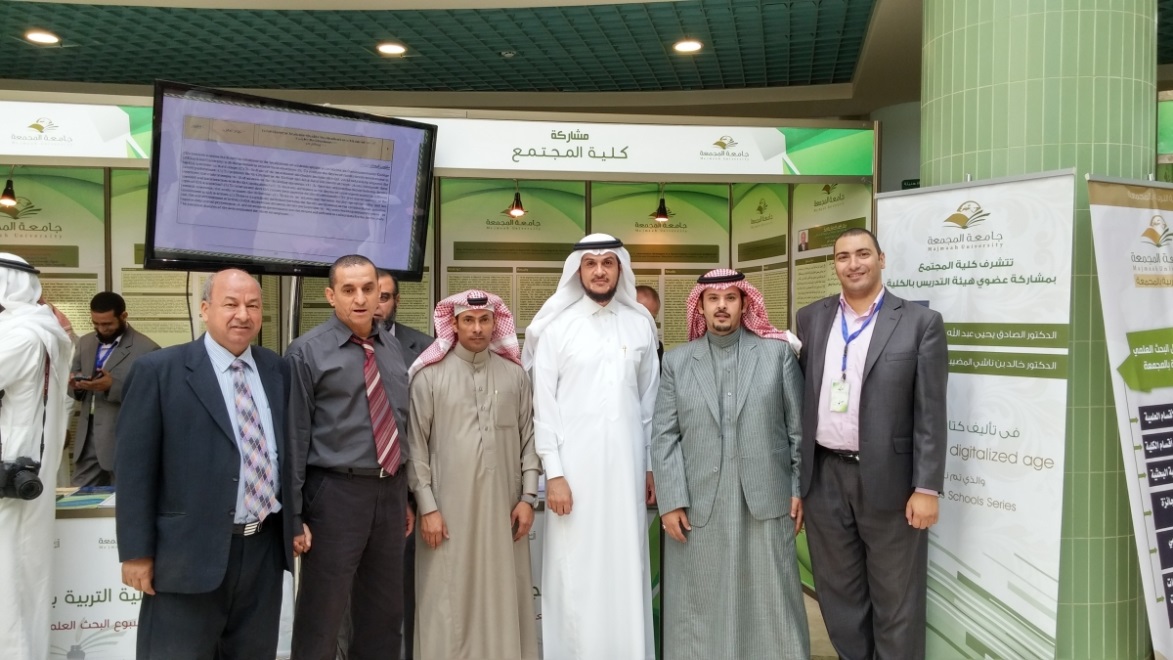 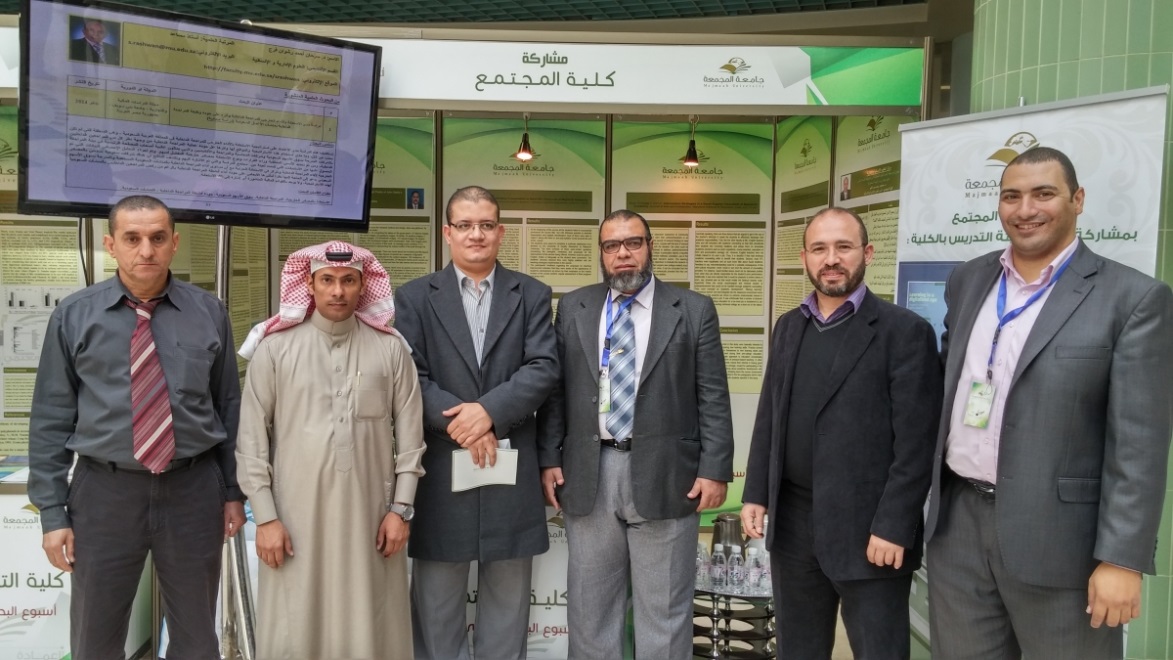 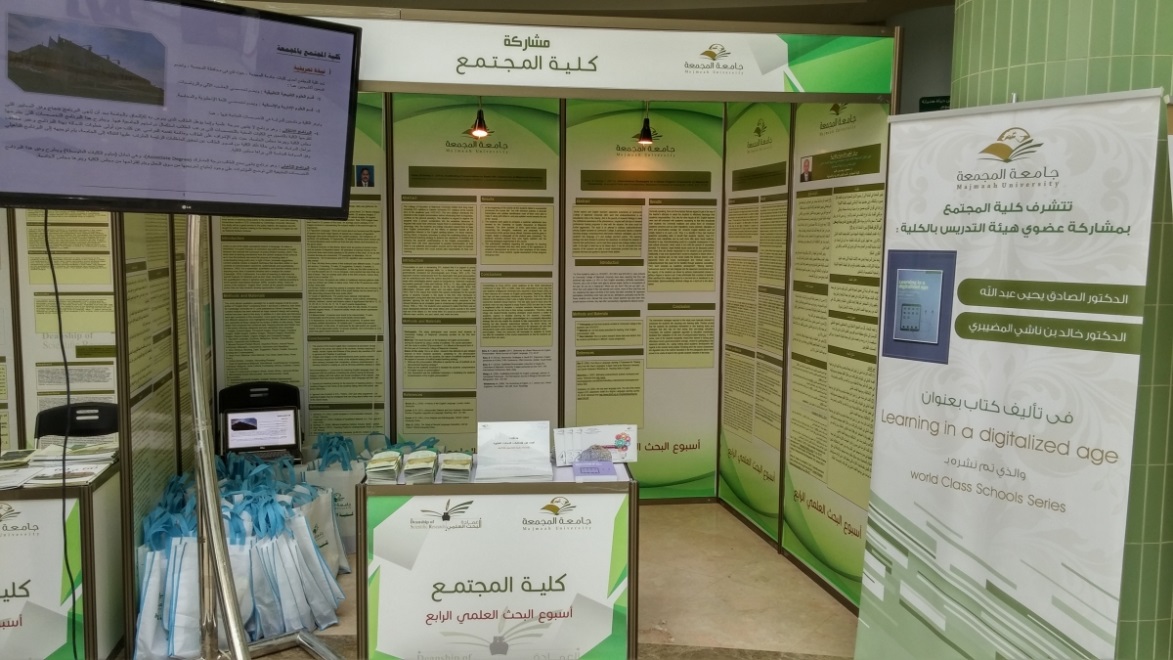 